          О внесении изменений и дополнений в постановление                                                        от 18 декабря 2018г № 68  «Об утверждении  Перечня главных администраторов доходов бюджета сельского поселения Карабашевский сельсовет муниципального района Илишевский район Республики  Башкортостан, а также состава закрепляемых за ними кодов классификации  доходов бюджета»     В соответствии с изменениями в бюджетном законодательстве  Российской Федерации   и  приказом  Министерства финансов России от 30.11.2018  №245н,    п о с т а н о в л я е т:      1. Внести изменения в  Перечень главных администраторов доходов бюджета сельского поселения Карабашевский  сельсовет муниципального района Илишевский район Республики  Башкортостан, а также состава закрепляемых за ними кодов классификации  доходов бюджета:      из перечня кодов бюджетной классификации исключить следующие  коды бюджетной классификации:   2. Настоящее постановление вступает в силу со дня подписания.  3. Контроль за исполнением настоящего постановления оставляю за собой.    Глава Сельского поселения                                             Р.И. ШангареевБАШКОРТОСТАН РЕСПУБЛИКАҺЫИЛЕШ РАЙОНЫ
  МУНИЦИПАЛЬ РАЙОНЫНЫҢКАРАБАШАУЫЛ СОВЕТЫАУЫЛ БИЛӘМӘҺЕХАКИМИӘТЕ(БАШКОРТОСТАН РЕСПУБЛИКАҺЫИЛЕШ РАЙОНЫНЫҢКАРАБАШ АУЫЛБИЛӘМӘҺЕ ХАКИМИӘТЕ)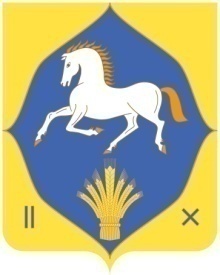 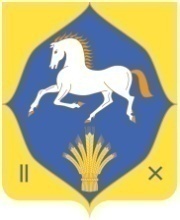 АДМИНИСТРАЦИЯСЕЛЬСКОГО ПОСЕЛЕНИЯКАРАБАШЕВСКИЙ СЕЛЬСОВЕТ МУНИЦИПАЛЬНОГО РАЙОНАИЛИШЕВСКИЙ РАЙОНРЕСПУБЛИКИБАШКОРТОСТАН(АДМИНИСТРАЦИЯ КАРАБАШЕВСКИЙ СЕЛЬСОВЕТ ИЛИШЕВСКИЙ РАЙОНРЕСПУБЛИКИ БАШКОРТОСТАН)КАРАР              ПРОЕКТ                                ПОСТАНОВЛЕНИЕ КАРАР              ПРОЕКТ                                ПОСТАНОВЛЕНИЕ КАРАР              ПРОЕКТ                                ПОСТАНОВЛЕНИЕ КАРАР              ПРОЕКТ                                ПОСТАНОВЛЕНИЕ КАРАР              ПРОЕКТ                                ПОСТАНОВЛЕНИЕ КАРАР              ПРОЕКТ                                ПОСТАНОВЛЕНИЕ КАРАР              ПРОЕКТ                                ПОСТАНОВЛЕНИЕ КАРАР              ПРОЕКТ                                ПОСТАНОВЛЕНИЕ КАРАР              ПРОЕКТ                                ПОСТАНОВЛЕНИЕ КАРАР              ПРОЕКТ                                ПОСТАНОВЛЕНИЕ КАРАР              ПРОЕКТ                                ПОСТАНОВЛЕНИЕ КАРАР              ПРОЕКТ                                ПОСТАНОВЛЕНИЕ КАРАР              ПРОЕКТ                                ПОСТАНОВЛЕНИЕ КАРАР              ПРОЕКТ                                ПОСТАНОВЛЕНИЕ «»февраль2019 й.№«»февраля2019 г.Код бюджетной классификацииНаименование дохода 791 2 02 25552 10 0000 150Субсидии бюджетам сельских поселений на реализацию мероприятий приоритетного проекта "Безопасные и качественные дороги" 791 2 02 25560 10 0000 150Субсидии бюджетам сельских поселений на поддержку обустройства мест массового отдыха населения (городских парков)